周南市社会福祉協議会　業務課　行　令和４年度周南３市合同災害ボランティア養成講座　　参加申込書※バスの定員は１４名になります。申込は定員になり次第、締め切ります。※８月２４日(水)までに下記までお申込みください。※申込先　社会福祉法人　周南市社会福祉協議会　業務課（担当：竹尾）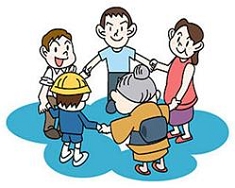 〒７４５-８５２９　周南市速玉町３－１７ＴＥＬ：０８３４-２２-８７２１　ＦＡＸ：０８３４-３２-００２１Ｅメール：chiiki@shunan-shakyo.or.jp氏　名電話番号所　属マイクロバス利用の有無